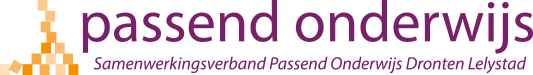 Jaarplanning OPR 2018-2019DagDatumPlaatsThema’sMaandagStarttijd 19.30 uur1 oktoberSchakel DrontenKwartaalrapportageSchema van aftreden, vacaturesSchoolondersteuningsprofieldinsdag20 novemberHerman BekiusLelystadJaarplan (instemmen)Begroting 2018Arrangementenwoensdag16 januariDriemaster DrontenGesprek Raad van Toezicht en bestuur ivm opstellen ondersteuningsplanJaarverslag OPRKwartaalrapportageOntwikkelingsperspectiefDonderdag 25 maartZevenster Lelystadmaandag17 juniDe Duykeldam Swifterbantkwartaalrapportage